Комитет  по образованию г. Улан-Удэ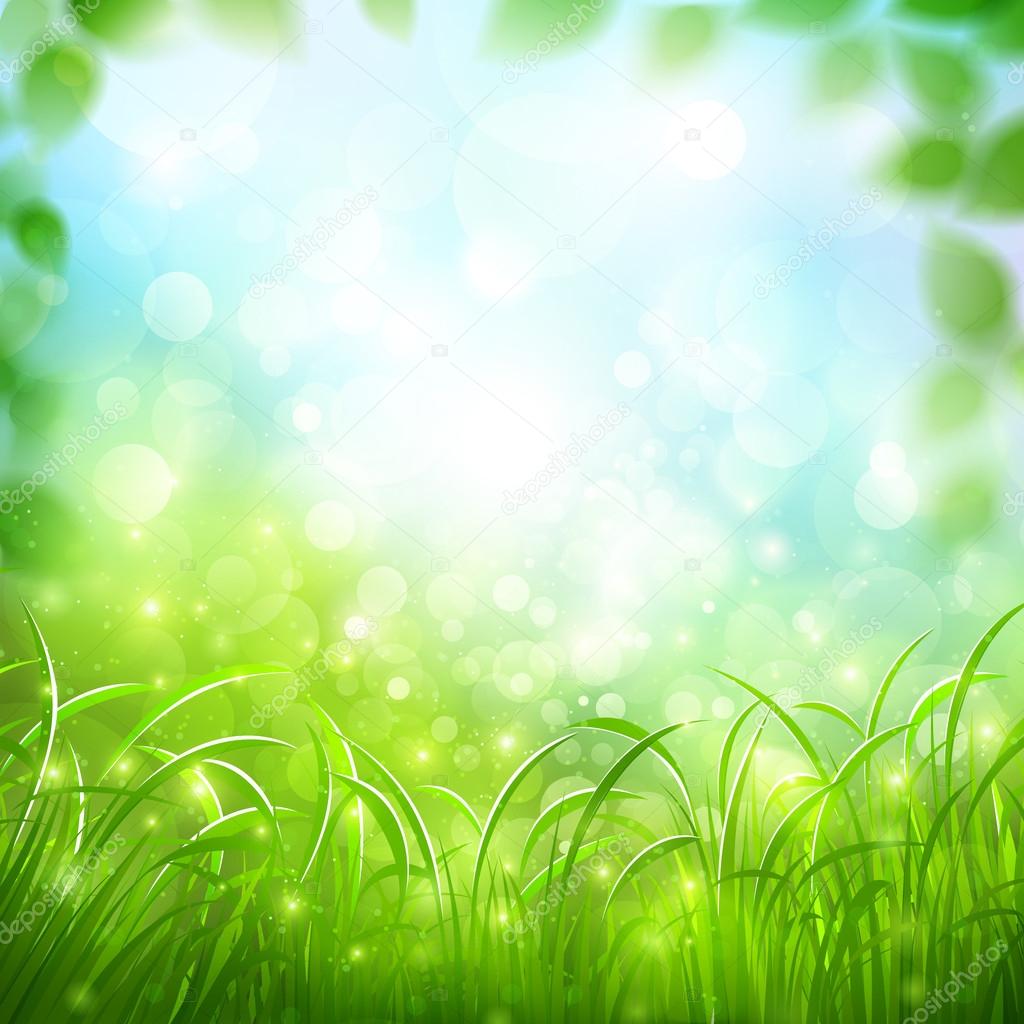 Муниципальное  автономное дошкольноеобразовательное УчреждениеДетский сад  №59 «Золотой ключик».Экологический проект (старшая группа) «Огород на окне»Разработала:  воспитатель  Корытова С.М.Улан-Удэ2018 г. Актуальность проекта: Дошкольный возраст самое время стать первооткрывателем и исследователем этого огромного мира. Мы взрослые на этом этапе главные помощники. Ведь именно от нашего одобрительного слова, помощи и поддержки во многом зависит, разгорится или нет «искорка интереса» в «пламя открытий». Одной из форм познания окружающего мира является наблюдение. Это сложное познавательное занятие, т. к. требует устойчивого внимания и включает в работу одновременно восприятие, мышление и речь. Для понимания объекта наблюдения большое значение имеют знания ребенка и его опыт. В процессе наблюдения воспитатель задает вопросы, предлагает внимательно обследовать объекты наблюдения, сравнить их между собой.Наблюдение приучает детей внимательно приглядываться и подмечать все особенности, развивая тем самым у них наблюдательность и, следовательно, решая задачи интеллектуального воспитания.Участие дошкольника в проектной деятельности способствует систематическому усвоению ребёнком знаний, полученных в результате практической деятельности и включенного наблюдения. Логично выстроенная деятельность по уходу за «огородом» позволяет заложить основы планирования, умения ставить перед собой цель и достигать результата.Создание огорода на окне способствует развитию любознательности и наблюдательности у детей, помогает лучше узнать растительную жизнь. Он способен расширять представления детей о растениях как о живых организмах, рассказать об условиях необходимых для роста и развития, развивать эстетические чувства, прививает желание трудиться и умение видеть результат своего труда.Проблема: дети в недостаточной степени имеют представления о растениях, о необходимых условиях их роста; недостаточно развит интерес к познавательно-исследовательской деятельности.Тип проекта: исследовательский - познавательный.Сроки реализации проекта: март-май.Участники проекта: дети старшей группы, родители, педагоги.Цель: вовлечь детей в практическую деятельность по выращиванию культурных растений, развитие интереса к опытнической и исследовательской деятельности.Задачи:- формировать интерес к познавательной деятельности;- расширять знания об условиях роста растений (свет, тепло, влага, почва) ;- уточнить представления детей о том, из чего можно вырастить растение;- учить детей приемам посева семян;- формировать умение выращивать рассаду из семян;- воспитывать желание ухаживать за растениями;- формировать партнёрские отношения между педагогами, детьми и родителями.Проект реализуется в несколько этапов, каждый из которых решает определённые задачи.1 этап. Подготовительный•Создание проблемной ситуации: внесение семян томатов и огурцов.•Презентация «Необходимые условия для роста растений»•Беседа с детьми «Можно ли вырастить овощи на окне»II этап. Организационный•Беседа с детьми о создании огорода на окне.•Беседа с родителями «Участвуем в проекте «Огород на окне».•Беседа с детьми «Что такое огород и что на нем растет».III этап. Этап реализации•НОД «Посев семян помидоров для выращивания рассады»•Совместный уход за растениями в огороде на окне (полив, рыхление, опрыскивание).•Практическая деятельность: посадка лука на зелень.•Наблюдение за ростом лука и всходами семян.•Чтение детям: Е. Алябьева «Овощи?», Т. Шорыгина «Три горошины»[1], А. Максакова «Посадили огород», Г. Козырина «А у нас в саду порядок», О. Емельянова «Что растет в огороде», В. Корнин «Что растет на нашей грядке», Т. Шорыгина «Не сажайте огород возле дорог!», Ю. Тувим «Овощи», В. Пальчинскайте «Гороховый домик», А. Кочергина «Что растет у Натки на зеленой грядке?», В. Кудрявцева «Тяпы-ляпы», русская народная сказка «Мужик и медведь», белорусская сказка «Пях», Дж. Родари «Чиполлино», Р. Е. Дерикот «Фасолинки».•Дидактическая игра «Что растет в саду, огороде?».•Оформление дневника наблюдений за ростом растений.•Хороводная игра «Кабачок», хоровод «Огородная-хороводная».•Художественное творчество: лепка из соленого теста «Натюрморт из овощей».•Пальчиковая гимнастика «Капуста».•Экспериментальная деятельность «Нужен ли корешкам воздух?».•Практическая деятельность: посадка семян огурцов.•Художественное творчество: рисование «Загадки с грядки».•Дидактическая игра «В саду ли в огороде».•Пальчиковая игра «Растение».•Подвижная игра «Баба сеяла горох».•Подбор стихотворений и загадок об овощах.•Дидактическая игра «Найди по описанию».•Труд «Высадка рассады помидоров в горшки».•Сюжетно-ролевая игра «Фруктовое кафе».•Опыт «На свету и в темноте».•Дидактическая игра «Вершки и корешки».•Игра-эстафета «Посади картошку».•Наблюдение первыми цветами огурцов.•Дидактическая игра «Чудесный мешочек».•Настольная игра лото «Что где растет?».•Театрализованная игра «Огород».•Сбор первого урожая огурцов.•Игра-эстафета «Сварим суп из овощей».•Составление рассказов из личного опыта «Что растет на нашей даче?».•Фотографирование фаз роста растений, деятельности детей.•Драматизация русской народной сказки «Репка».•Дидактическая игра «Угадай на вкус».•Сюжетно-ролевые игры «Семья».•«Супермаркет», «Овощная база».•Труд «Салат из овощей»IV этап. Итоговый•Создание фотоальбома «Огород на окне».Формы взаимодействия с семьёй:- круглый стол «Участвуем в проекте «Огород на окне»»- оформление огорода (закупка земли, приобретение семян);- участие в наблюдении;Продукты проекта: дневник наблюдений, картотека загадок, фотоальбом «Огород на окне».Результативность: дети имеют представления о растениях, о необходимых условиях их роста; развит интерес к познавательно-исследовательской деятельности.